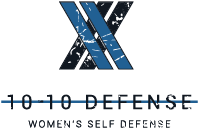 10-10 DEFENSE PRIVACY POLICY10-10 Defense is a limited liability corporation operated in Lubbock, Texas, and has been established to teach individuals self-defense techniques and firearm safety in order to protect themselves and those they care about. Collection and Use of Personally Identifiable Information10-10 Defense is the sole owner of the information collected on our website. We collect information from customers and visitors to the website. However, we do not share this information unless required to do so by law. While using or visiting our website, you may be required or requested to provide personally identifiable information. Personally identifiable information is any piece of information that can potentially be used to uniquely identify, contact, or locate a single person including names, addresses, email addresses, telephone numbers, and credit card or banking information. We may use this information to maintain contact with our customers, process customer orders, or for billing purposes.Legally Required Law Enforcement, Judicial and Administrative Agency Disclosures10-10 Defense will provide confidential and personally identifiable information only as necessary to comply with judicial and administrative orders, subpoenas, Civil or Criminal Investigative Demands, Administrative and Regulatory Demands and other legal obligations. In order for 10-10 Defense to conduct business in certain jurisdictions, our company may have to disclose certain personally identifiable and confidential information to regulatory authorities. Such information may include, but is not limited to, information related to course attendance, monetary transactions and personally identifiable information.Customer Service10-10 Defense may communicate with customers with respect to its offered products or services. Such communications may be conveyed by email, USPS mail or telephone. Changes to Privacy Policy10-10 Defense reserves the right to amend or change this Privacy Policy at any time at its sole discretion. When material changes or amendments are made to the Privacy Policy, 10-10 Defense will announce the same to our customers via our website, email, USPS mail or telephone.Links10-10 Defense’s website may contain links to other sites. Please be aware that 10-10 Defense is not responsible for the privacy practices of such other sites. We encourage users to be aware when they leave our site and to read the privacy statements of each and every website that collects personally identifiable information. This privacy statement applies solely to information collected by the 10-10 Defense website.Children’s Online Privacy Protection Act Compliance10-10 Defense is in compliance with the requirements of COPPA (Children’s Online Privacy Protection Act). We do not knowingly collect any information from anyone under 18 years of age unless they are participating in one of our courses. Our website, products and services are all directed to people who are at least 18 years old or older.Online Privacy Policy OnlyThis online privacy policy applies only to information collected through our website and not to information collected offline.QuestionsQuestions regarding this Privacy Policy should be directed by email to xx@1010defense.com, by phone to (806) 410-0765 or by mail to:10-10 Defense3410 98th St., Ste. 4-210Lubbock, TX 79423Effective DateThe effective date of this Privacy Policy is May 5, 2021.